SUNDAY, February 25TH, 2024     AT CAMP OMEGA   1-4PM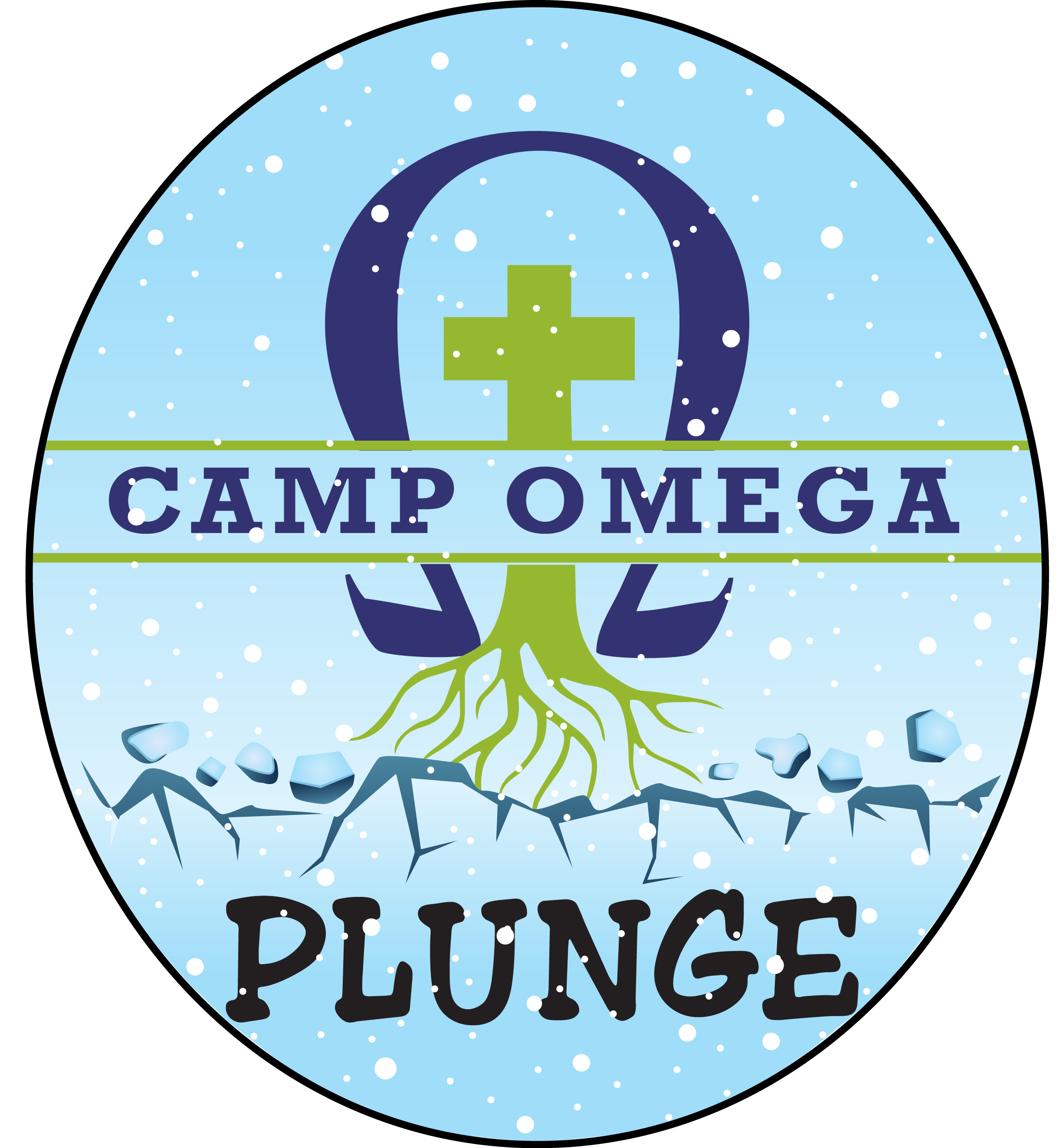   PLUNGE REGISTRATION 2024NAME OF TEAM:TEAM CAPTAIN:EMAIL ADDRESS:CELL PHONE #:MAILING ADDRESS:            PLUNGERS NAMES & PHONE NUMBERS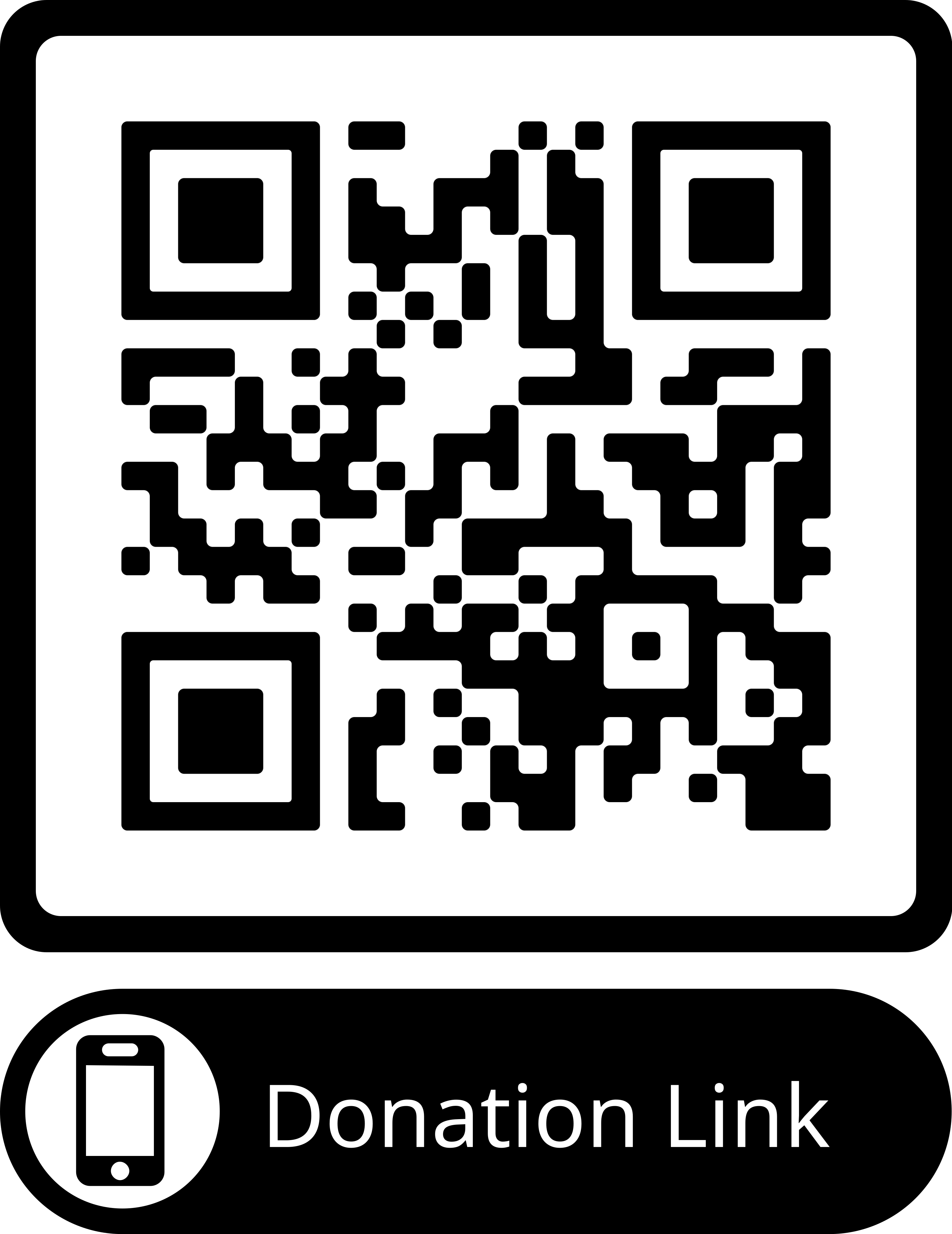 1.)2.)3.)4.)5.)6.)7.)8.)9.)10.) 